TACHOS RESIDUOS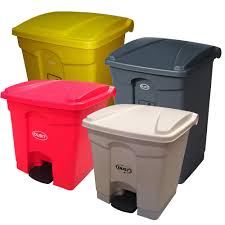 